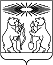 О внесении изменений в постановление администрации Северо-Енисейского района от 30.09.2013 № 472-п «Об утверждении Положения об оплате труда работников муниципального казенного учреждения «Аварийно-спасательное формирование Северо-Енисейского района»В связи с внесением изменений в распоряжение администрации Северо-Енисейского района от 10.03.2015 №247-ос «О штатах и структуре  муниципального казенного учреждения «Аварийно-спасательное формирование Северо-Енисейского района», на основании решения Северо-Енисейского районного Совета депутатов от 10.02.2017 № 245-20 «О системах оплаты труда работников муниципальных учреждений Северо-Енисейского района», в соответствии с Трудовым кодексом Российской Федерации,  руководствуясь статьей 34 Устава Северо-Енисейского района, ПОСТАНОВЛЯЮ:Внести в постановление администрации Северо-Енисейского района от 30.09.2013 № 472-п «Об утверждении Положения об оплате труда работников муниципального казенного учреждения «Аварийно-спасательное формирование Северо-Енисейского района» (в редакции постановлений администрации Северо-Енисейского района от 26.09.2014 № 468-п, от 23.04.2015 № 128-п, от 07.10.2015 № 614-п, от 09.12.2016 № 835-п, от 03.04.2017 № 119-п, от 11.07.2017 № 272-п, от 20.12.2017 № 490-п, от 27.04.2018 № 132-п, от 17.07.2018 № 219-п, от 12.11.2018 № 388-п, от 09.04.2019 № 124-п, от 15.07.2019 № 252-п, от 10.10.2019 № 370-п, от 16.01.2020 № 10-п, от 08.05.2020 № 171-п, от 22.09.2020 № 364-п) (далее – постановление) следующие изменения:	в приложении к постановлению, именуемом «Положение об оплате труда работников муниципального казенного учреждения «Аварийно-спасательное формирование Северо-Енисейского района» (далее – Положение):         1) табличную часть пункта 2.3 раздела 2 Положения дополнить строкой следующего содержания: 	2) пункт 2.8 дополнить абзацем третьим следующего содержания – «Сторож - не выше 4524 рубля»;	3) приложение № 2 к Положению, именуемому «Размеры и условия осуществления выплат за важность выполняемой работы, степень самостоятельности и ответственности при выполнении поставленных задач, за интенсивность и высокие результаты работы, за качество выполняемых работ для начальника, его заместителей, главного бухгалтера, работников муниципального казенного учреждения «Аварийно-спасательное формирование Северо-Енисейского района» дополнить строкой 9  следующего содержания:	2. Настоящее постановление вступает в силу в день, следующий за днем его официального опубликования в газете «Северо-Енисейский Вестник» и применяется с 01.03.2021 года.Временно исполняющий полномочияГлавы Северо-Енисейского района,первый заместитель главы района 			             	           А.Н. РябцевАДМИНИСТРАЦИЯ СЕВЕРО-ЕНИСЕЙСКОГО РАЙОНА ПОСТАНОВЛЕНИЕАДМИНИСТРАЦИЯ СЕВЕРО-ЕНИСЕЙСКОГО РАЙОНА ПОСТАНОВЛЕНИЕ«22» марта 2021 г.№ 140-п           гп Северо-Енисейскийгп Северо-Енисейский1 квалификационный уровеньСторож3016СторожВыплаты за важность выполняемой работы, степень самостоятельности и ответственности при выполнении поставленных задачВыплаты за важность выполняемой работы, степень самостоятельности и ответственности при выполнении поставленных задачВыплаты за важность выполняемой работы, степень самостоятельности и ответственности при выполнении поставленных задачВыплаты за важность выполняемой работы, степень самостоятельности и ответственности при выполнении поставленных задачСторожСоздание условий для осуществления эффективной деятельности учрежденияОбеспечение сохранности материальных ценностейОтсутствие обоснованных зафиксированных замечаний со стороны начальника, ответственное отношение к выполнению задачи по соблюдению сохранности  имущества35%СторожСоздание условий для осуществления эффективной деятельности учрежденияСоблюдение требований техники безопасности, пожарной безопасности и охраны трудаТребования соблюдаются полностью35%СторожВыплаты за интенсивность и высокие результаты работыВыплаты за интенсивность и высокие результаты работыВыплаты за интенсивность и высокие результаты работыВыплаты за интенсивность и высокие результаты работыСторожОбеспечение выполнения основных мероприятий учрежденияОтсутствие или своевременное предотвращение краж, взломов, битья окон и т.п.; в случае совершения или попытки хулиганских действий - немедленный вызов наряда полиции и оповещение начальникаОперативность выполнения задач в установленные сроки и проявленный при этом профессионализм40%СторожОбеспечение выполнения основных мероприятий учрежденияСоблюдение качества выполняемых работ в части выполнения возложенных функциональных обязанностейОтсутствие обоснованных зафиксированных замечаний со стороны начальника30%СторожВыплаты за качество выполняемых работВыплаты за качество выполняемых работВыплаты за качество выполняемых работВыплаты за качество выполняемых работСторожЭффективность управленческой деятельностиОтветственное отношение к своим обязанностямОтсутствие обоснованных зафиксированных замечаний со стороны начальник 60%